Proceedings of the 1st International Conference MES-2018 / ИРМ-2018MECHANICAL ENGINEERING SOLUTIONSDesign, Simulation, Testing and ManufacturingSeptember 17-19, 2018, Yerevan, ARMENIAMES2018-XXTITLE OF THE PAPERJohn SMITH1 and Jane DOE21Rocket Science Inc., Nashville, TN, USA, e-mail: jsmith@rocket-sci.com2High Hills University, Edinburgh, UK, e-mail: jane.doe@hihi-uni.ukAbstractA short abstract (150 words maximum) should open the paper. INTRODUCTIONDescribe the background of the problem, referencing the known publications or other sources of information. References have to be put in brackets like [2] or [1-8] and numbered in the order they are being referenced in the text.NomenclatureThe nomenclature list (if any) should be in alphabetical order (capital letters first, followed by lowercase letters), followed by any Greek symbols:	Young’s modulus 	Oil pressure	Oil dynamic viscosity	Poisson’s ratio 	Time step size MAIN HEADINGFor further sub-structuring of your text, use sub-headings (see below).FiguresReference the figures like this (Figure 1).EquationsRefer to the equations using the parentheses (1):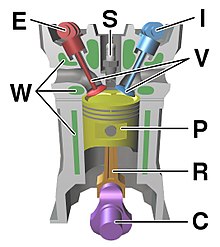 Figure 1.	Four-stroke engineConclusion Here, summarize the results described in the paper, and make conclusions. ReferencesBathe, K. J., Finite Element Procedures in Engineering Analysis, Prentice Hall (1982).Virkler D. A., “Computer Aided Torsional Vibration Analysis”, SAE Paper 860739 (1986).Саркисян Ю. Л., Аппроксимационный синтез механизмов. - М.: Наука, 1982.- 304 с.(1)